Publicado en Madrid el 12/12/2019 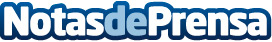 "Camiño á lagoa dos bardos", prosa narrativa gallega en estado puroUna reflexión íntima sobre la vida, la sociedad y el amor, sobre lo universalDatos de contacto:Almudena Sánchez Camacho911 90 39 68Nota de prensa publicada en: https://www.notasdeprensa.es/camino-a-lagoa-dos-bardos-prosa-narrativa Categorias: Literatura Galicia http://www.notasdeprensa.es